Université Ibn khaldounFaculté des mathématiques et informatique							Decembre 2016Département InformatiqueModule : Simulation à Evénement DiscretFiche TD n° : 3 (Nombres aléatoires et test Khi 2)Exercice 1Soit x0 = 17, avec la relation de récurrence : Choisir a, b, m tels que la relation en dessus permette de générer des nombres pseudo-aléatoires entre 0 et 999 avec un cycle de longueur maximale 1000.Calculer ensuite les 20 premiers éléments.Exercice 2La séquence de nombres suivante est générée par la fonction ALEA() de Ms-Excel : Vérifier que la séquence est uniformément distribuées sur l’intervalle [0,1] (nb : X2(5,0,05)=11,07 )Exercice  3Un chercheur s’intéresse aux facteurs qui déterminent le choix des cours des étudiants. Il pose la question suivante à un échantillon de 50 étudiants : « Parmi les 4 facteurs suivants, lequel est le plus important lorsque vous sélectionnez un cours ?». Les étudiants doivent choisir 1 des 4 propositions suivantes :- l’intérêt pour le contenu du cours ;- le degré de complexité de l’examen ;- le professeur ;- l’heure à laquelle le cours se donne.Voici les résultats que le chercheur obtient :Sur base de ces données, le chercheur peut- il conclure qu’un facteur (ou plusieurs facteurs) est (sont) plus important(s) que les autres ? Il teste à un niveau de signification α=0.05.Exercice 4 Pour étudier les arrivées des clients à une station de service, nous procédons comme suit : 100 fois de suite, pendant un intervalle de temps de 20 minutes, nous comptons le nombre de clients qui prennent de l’essence.Le nombre d’arrivées par intervalle et les fréquences observées ont été reproduits dans le tableau ci-dessous:Calculer la fréquence moyenne des arrivées par intervalle de 20 minutes ainsi que le nombre d’arrivées par minute (λ).Peut-on assimiler la distribution des fréquences observées à une loi  de Poisson ? Utiliser le test Khi 2.
Table Khi 2 :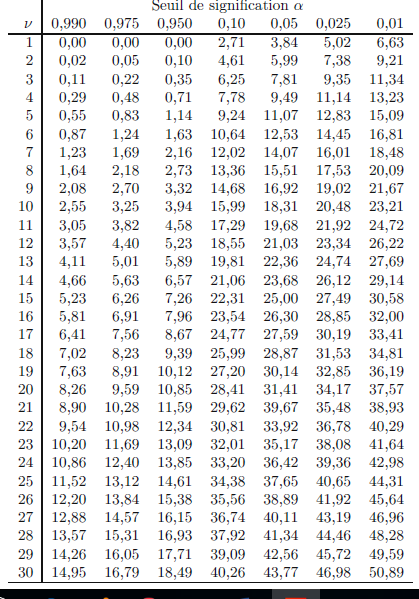 0,640,280,160,270,180,550,560,490,370,320,350,010,290,850,210,510,950,340,240,130,050,810,180,060,650,110,610,360,150,59ContenuExamenProfesseurHoraireFréq. Observées181778N° D’arrivées01234567891011Fréq. Observées28141920151163101